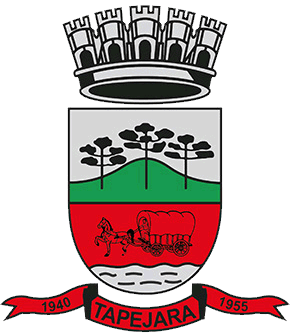 Pauta 012/2023Câmara Municipal de Vereadores de TapejaraSala de Sessões Zalmair João Roier (Alemão)Sessão Ordinária dia 21/04/2023SAUDAÇÃO Invocando a proteção de Deus, declaro aberta a Sessão Ordinária do dia de hoje, dia 21 de abril de 2023.- Solicito aos senhores que tomem assento.- Agradecemos as pessoas que se fazem presentes essa noite...- A cópia da Ata da Sessão Ordinária do dia 17/04/2023, está com os Senhores Vereadores e poderá ser retificada através de requerimento escrito encaminhado à Mesa Diretora. - Vereadores favoráveis permaneçam como estão, e contrários se manifestem...- Aprovado por...Informes e Agradecimentos:- Recebemos o convite para o Memórias e Saberes, Encontro Cultural, filó. No Museu do Círculo Trentino. Evento a ser realizado no domingo, dia 23/04/23. Ingressos com os membros do Círculo Trentino até dia 21/04/23, hoje. R$ 40,00. Massa, Galeto, Carne de Porco, Saladas.- Na manhã de terça-feira (18), o Presidente da Câmara Déberton Fracaro e o Vereador Everton Rovani, estiveram visitando as escolas municipais de Ensino Fundamental Giocondo Canali, Severino Dalzotto, Leonel de Moura Brizola e Marieli Andreola, explicando sobre o Projeto Vereador Mirim. À tarde contaram com a participação do Vereador Altamir Waltrich na escola Giocondo Canali.- O Presidente da Câmara Déberton Fracaro na noite de terça-feira (18), esteve presente na palestra para as famílias dos estudantes do 4° ao 9° ano do Ensino Fundamental da Rede Municipal de Tapejara, no Centro Cultural José Maria Vigo da Silveira. A palestra que teve com o tema “Educação Socioemocional: Prevenindo o Bullying e a Violencia”.

- O Vereador Paulo Cesar Langaro fez as visitas demostrando o Projeto Vereador Mirim, na quarta-feira (19) e quinta-feira (20) no período da manhã, juntamente com os servidores da casa. Nas escolas de ensino fundamental Giocondo Canalli, Valeriano Ughini, Escola São Paulo, Ângelo Posser, Benvenuta Sebben Fontana e na FAT.- Na tarde de quinta-feira dia 20, o Presidente da Câmara Déberton Fracaro e os Vereadores Josué Girardi, Edson Luiz Dalla Costa, Everton Rovani, Paulo Langaro, Rita Scariott Sossella e Rafael Menegaz participaram da visita do Governador Eduardo Leite para a inauguração da Avenida Valdo Nunes e visita técnica da pavimentação asfáltica na ERS-430, entre Tapejara e Charrua.EXPEDIENTE DO DIANa Sessão ordinária de hoje deram entrada as seguintes matérias:- Ofício n° 191/2023;- Ofício nº004/2023- Câmara Municipal de Vereadores de Gentil;- Requerimento n° 011/23;- Projeto de Lei do Executivo nº 025/23;- Projeto de Lei do Executivo nº 028/23;- Projeto de Lei do executivo nº 029/23;- Indicação nº 017/23; - Indicação nº 018/23;- Indicação nº 019/23;------------------------------------------------------------------------------------------------------------------------Solicito ao Secretário Everton Rovani que faça a leitura das matériasORDEM DO DIAREQUERIMENTOSDe acordo com o Art. 138 do Regimento Interno, os requerimentos escritos serão deliberados pelo plenário e votados na mesma sessão de apresentação, não cabendo o adiamento nem discussão.Portanto, coloco em votação:- Requerimento nº 011/2023. O Presidente da Câmara de Vereadores Déberton Fracaro, juntamente com os vereadores abaixo subscritos, em conformidade com o que estabelece o artigo 122 e artigo nº 168 do Regimento Interno, REQUER a inclusão imediata na Ordem do dia da Sessão Ordinária do dia 21 de abril, do Projeto de Lei do Executivo 025 e 028/23.- Coloco em votação o requerimento 011/2023. - Vereadores favoráveis permaneçam como estão contrários se manifestem.- Aprovado por...PROJETOS DE LEI- Em discussão o Projeto de Lei do Executivo nº 024/2023.  Institui o Programa de Incentivos à prestação de serviço de colheita de Silagem com colhedora auto propelida para alimentação animal no município de Tapejara.- A palavra está com senhores vereadores.- Como mais nenhum vereador deseja fazer uso da palavra coloco em votação o Projeto de Lei do Executivo nº 024/2023.-Vereadores favoráveis permaneçam como estão contrários se manifestem.-Aprovado por...-------------------------------------------------------------------------------------------------------------------------Em discussão o Projeto de Lei do Executivo n° 025/2023. Autoriza o Poder Executivo Municipal a contratar profissionais por tempo determinado, em caráter de excepcional interesse público, para atender necessidade temporária de pessoal em área deficitária.- A palavra está com senhores vereadores.- Como mais nenhum vereador deseja fazer uso da palavra coloco em votação o Projeto de Lei do Executivo nº 025/2023.-Vereadores favoráveis permaneçam como estão contrários se manifestem.-Aprovado por...-------------------------------------------------------------------------------------------------------------------------- Em discussão o Projeto de Lei do Executivo nº 027/2023.  Altera e acrescenta dispositivos na Lei nº 4518 de 29 de dezembro de 2020, que institui o Plano Diretor do Município de Tapejara e dá outras providências.- A palavra está com senhores vereadores.- Como mais nenhum vereador deseja fazer uso da palavra coloco em votação o Projeto de Lei do Executivo nº 027/2023.-Vereadores favoráveis permaneçam como estão contrários se manifestem.-Aprovado por...-------------------------------------------------------------------------------------------------------------------------- Em discussão o Projeto de Lei do Executivo n° 028/2023. Alteram dispositivos do termo de Convenio constante de Lei n° 4523 de 26 de janeiro de 2021, que autoriza o Poder Executivo Municipal a firmar Convenio de Cooperação Técnica com o Hospital Santo Antônio de Tapejara.
- A palavra está com senhores vereadores.- Como mais nenhum vereador deseja fazer uso da palavra coloco em votação o Projeto de Lei do Executivo nº 028/2023.-Vereadores favoráveis permaneçam como estão contrários se manifestem.-Aprovado por...________________________________________________________________________INDICAÇÕES- Em discussão a Indicação nº 011/2023 de autoria do vereador Déberton Fracaro (Betinho) do PDT. “Sugere ao Poder Executivo através da Secretaria competente que estude a viabilidade de que o próximo campeonato de futebol de campo seja realizado em homenagem ao Sr. Laércio Póggio”.  A palavra está com senhores vereadores.- Como mais nenhum vereador deseja fazer uso da palavra coloco em votação à Indicação nº 011/2023.-Vereadores favoráveis permaneçam como estão contrários se manifestem-Aprovado por...- Em discussão a Indicação nº 014/2023 de autoria do vereador Rafael Menegaz (MDB). “Sugere ao Poder Executivo, através do setor competente, medidas de conscientização ao combate do mosquito “AEDES AEGYPTI”, transmissor da dengue, bem como através da disponibilização gratuita de repelente adequado para os alunos das escolas de rede municipal”.A palavra está com senhores vereadores.- Como mais nenhum vereador deseja fazer uso da palavra coloco em votação à Indicação nº 014/2023.-Vereadores favoráveis permaneçam como estão contrários se manifestem-Aprovado por...-------------------------------------------------------------------------------------------------------------------------Eram essas as matérias a serem discutidas na Sessão Ordinária de hoje.Explicações Pessoais:Passamos agora ao espaço destinado às Explicações Pessoais, onde cada vereador terá o tempo regimental de cinco minutos para expor assuntos de seu interesse. Pela ordem, o primeiro a fazer uso da palavra é o Vereador: Altamir Galvão Waltrich, Rita Scariot Sossella, Celso Fernandes de Oliveira, Everton Rovani, Josué Girardi, José Marcos Sutil, Maeli Bruneto, Paulo Cesar Langaro, Rafael Menegaz, Edson Luiz Dalla Costa e Déberton Fracaro.------------------------------------------------------------------------------------------------------------------------PERMANECEM EM PAUTAProjetos de Lei do Executivo nº 029/23;Indicações nº 015, 016, 017, 018, 019/23;ENCERRAMENTOEncerro a presente Sessão e convoco os Senhores Vereadores para próxima Sessão Ordinária do ano que se realizará 08/05/2023, às 18:30 horas. Tenham todos uma boa noite e uma ótima semana.